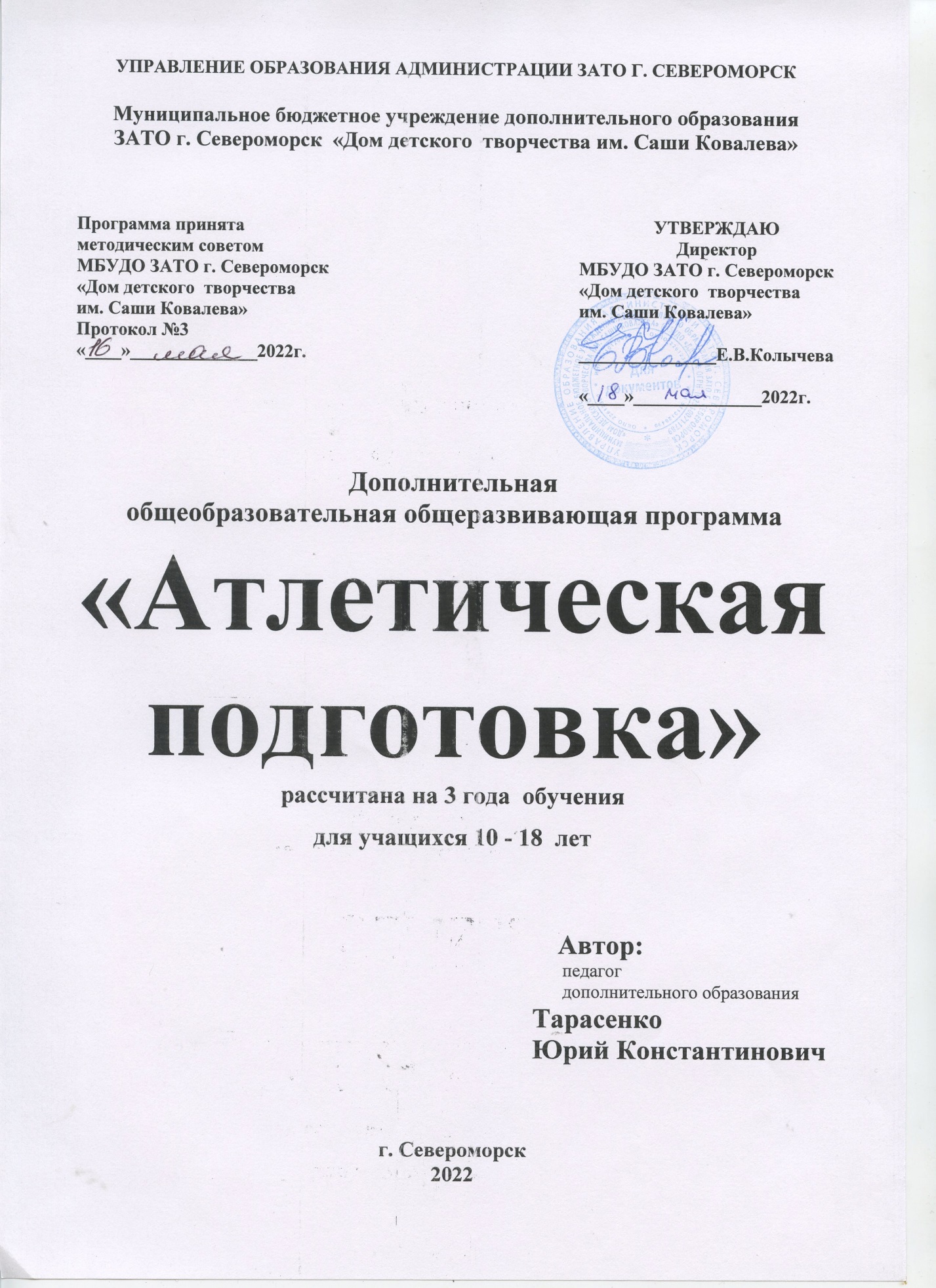 Пояснительная запискаОбщеобразовательная общеразвивающая программа «Атлетическая подготовка» основывается на базе данных по общей физической подготовке учащихся среднего и старшего школьного возраста и направлена на приобретение новых дополнительных знаний о человеческом организме, а также физическом совершенствовании учащегося. Программа разработана в соответствии с Федеральным законом от 29.12.2012 № 273-ФЗ «Об образовании в Российской Федерации», Приказом Министерства просвещения Российской Федерации от 09.11.2018 № 196 «Об утверждении Порядка организации и осуществления образовательной деятельности по дополнительным общеобразовательным программам», Постановлением Главного государственного санитарного врача Российской Федерации от 28.09.2020 г. № 28 «Об утверждении санитарных правил СП 2.4. 3648-20 "Санитарно-эпидемиологические требования к организациям воспитания и обучения, отдыха и оздоровления учащихся и молодежи», Постановлением Главного государственного санитарного врача Российской Федерации от 28 января 2021 года № 2 «Об утверждении санитарных правил и норм СанПиН 1.2.3685-21. Гигиенические нормативы и требования к обеспечению безопасности и (или) безвредности для человека факторов среды обитания», Распоряжением Правительства Мурманской области от 03.07.2019 № 157-РП «О концепции внедрения целевой модели региональной системы дополнительного образования учащихся в Мурманской области», Постановлением администрации ЗАТО г. Североморск № 556 от 01.04.2020 г. «Об утверждении Положения о персонифицированном дополнительном образовании в ЗАТО г. Североморск».  Программа рассчитана на 3 года обучения для учащихся 10-18 лет.1 год обучения – (2 раза в неделю по 2 часа) х 36 недель =144 часов (для учащихся 10-12 лет) или (3 раза в неделю по 2 часа) х 36 недель =216 час (для учащихся 13-15 лет);2 -3 года обучения – (3раза в неделю по 2 часа) х 36 недель =216 часа (для учащихся 16-18 лет);Ведущая идея программы: занятия спортом призваны способствовать самосовершенствованию, познанию и творчеству, формированию здорового образа жизни, профессиональному самоопределению, развитию физических, интеллектуальных и нравственных способностей, достижению уровня спортивных успехов сообразно способностей.Цель программы - пропаганда здорового образа жизни, оздоровление организма посредством гармоничного физического развития средствами атлетической гимнастики.Задачи:1. Укрепление здоровья.2. Формирование навыков здорового образа жизни.3. Привлечение учащихся к регулярным занятиям спортом.4.Повышение спортивного мастерства, выполнение разрядных норм.5. Воспитание гармонично развитой личности, способной адаптироваться в современной жизни.6. Подготовка к сдаче норм ГТО.На первый год обучения принимаются все желающие заниматься атлетической гимнастикой и имеющие медицинский допуск к данному виду спорта.На первом в первый год обучения месте стоит ознакомление и освоение технически правильного выполнения всех упражнений со штангой, гантелями и тренажёрах для мышц рук, ног, туловища с отягощением веса от максимального 40-50%.По окончании первого года обучения учащиеся должны продемонстрировать технику всех изученных упражнений для мышц рук, ног, туловища, а также соревновательных упражнений силового троеборья:- приседания со штангой на плечах;- жим штанги лёжа;- тяга штанги с 50% отягощением от максимального веса.Должны знать и соблюдать: - режим дня;- режим питания для набора мышечной массы;- знать о пагубном влиянии курения, употребления алкоголя и наркотиков на организм спортсмена;- технику безопасности на занятиях атлетической гимнастикой.Сдавать контрольно-переводные нормативы по физической подготовке:- отжимания от пола;- прыжок с места в длину;- сгибание туловища лёжа на спине за 30 секунд;- подтягивания на перекладине.На второй год занятий переводятся учащиеся, сдавшие контрольно-переводные нормативы по физической подготовке.Начинается учебный год с проверки заданий, полученных на летний период и постановки учебных задач на новый учебный год.Повышается объём и интенсивность тренировок. Изучаются правила соревнований по пауэрлифтингу и условия выполнения разрядных  норм.Большое внимание уделяется технике безопасности и страховке. Все упражнения со снарядами выполняются в присутствии одного страхующего.Выполняются комплексы упражнений с весом отягощения 60-70% от максимального с интервалом отдыха 2-3 минуты. Наиболее подготовленные учащиеся принимают участие в городских соревнованиях по пауэрлифтингу и выполняют юношеские разряды.По окончании второго года обучения учащиеся сдают контрольно-переводные нормативы:-отжимания от пола;- подтягивание на перекладине в висе;- прыжок в длину с места;- сгибание туловища из положения лёжа за 30 секунд.Должны знать:- технику выполнения упражнений;- страховку и самостраховку;- правила соревнований и условия выполнения разрядных норм;- требования к оборудованию, инвентарю, спортивной экипировки;- основы спортивной подготовки и тренировочного процесса.Должны уметь:- правильно выполнять упражнения на все группы мышц со штангой, гантелями и на тренажёрах;- правильно выполнять упражнения пауэрлифтинга с весом 60-70% от максимального;- приседания со штангой на плечах;- жим штанги лёжа на горизонтальной скамье;- тяга штанги.На третий год занятий переводятся учащиеся, сдавшие контрольно-переводные нормативы. Проверяются задания, полученные на летний период. На третьем году обучения большое внимание уделяется техники безопасности, страховке и самостраховке, так как растут тренировочные веса. Обязательным условием, во время выполнения упражнений со штангой, гантелями, присутствие двух страхующих, так как тренировочные веса поднимаются до 80-90% от максимального. Изучаются основы спортивного питания, зоны интенсивности работы, навыки сохранения спортивной формы, влияние анаболических стероидов на организм спортсмена. Осваиваются тренировочные нагрузки в зонах работы субмаксимальной и большой интенсивности. Участие в соревнованиях городского и областного масштаба. Выполнение разрядных нормативов.По окончании третьего года обучения учащиеся должны знать:- технику безопасности при занятиях атлетизмом;- страховку и самостраховку;- правила соревнований и условия выполнения разрядных норм;- основы спортивного питания и сгонки веса перед соревнованиями;- требования к спортивной экипировке и пользование её на соревнованиях.Должны уметь:- составить программу спортивной тренировки для разных групп мышц;- продемонстрировать правильную технику выполнения соревновательных упражнений с максимальными и субмаксимальными весами;Выполнять:- приседания со штангой на плечах;- жим штанги на горизонтальной скамье;- тяга штанги;- контрольные нормативы по ОФП и СФП:отжимания от пола;прыжок с места в длину;сгибание туловища лёжа на спине за 30 секунд;подтягивание на перекладине.Демонстрировать технику выполнения упражнений на все группы мышц со штангой, гантелями и на тренажёрах.По окончании третьего года обучения учащиеся, желающие заниматься далее, переходят в детские спортивные школы.Общий учебно-тематический план(  ) – время работы групп с нагрузкой 6 часов в неделю (для учащихся13-18 лет)Учебно - тематический план 1 года обучения(  ) – время работы групп с нагрузкой 6 часов в неделю (для учащихся 13-18 лет)Содержание курса 1 года обученияI.Вводное занятие – 2 часа.- Ознакомление с группой.- Запись личных данных.- Ознакомление с залом.- Расписание занятий. - Правила поведения и требование к учащимся в учреждении дополнительного образования.- План и содержание работы на год.II. Теория и методика физической культуры и спорта – 10 часов.1. История развития атлетической гимнастики – 2 час.-  Первые атлетические клубы в дореволюционной России.-  Современная система Джо Вайдера и пауэрлифтинга.2. Место и роль физической культуры и спорта в современном обществе – 1 часа.-  Здоровье человека.- Производительность труда.3. Строение и функции организма человека – 2 часа.- Анатомия человека.4.  Режим дня, закаливание организма, здоровый образ жизни – 2 часа.5.Техника безопасности при занятиях атлетической гимнастикой – 2 часа.- Проверка исправности всех тренажеров.- Правила поведения в спортивном зале.6. Страховка и самостраховка - 1 часа.- Правила страховки и самостраховки.III. Общая и специальная физическая подготовка – 52 (70) часов.1. Разминка, упражнения на растягивание мышц и гибкость – 10(15) часов.2.  Развитие основных физических качеств – 32(40) часов.-  Подтягивания на перекладине.- Отжимания в упоре от пола.-  Подъём ног в висе на перекладине.3. Укрепление здоровья, повышение уровня работоспособности – 10(15) часов.- Правильная техника выполнения упражнений.-  Соответствие тренировочного веса  возрасту и степени подготовленности. IV. Атлетическая гимнастика – 78 (132) часов.1. Овладение основами техники выполнения упражнений для всех групп мышц – 40 (15)часов.- Техника выполнения упражнений  со  снарядами для всех групп мышц.2. Повышение уровня функциональной подготовленности – 18(40) часов. - Комплекс упражнений для повышения уровня функциональной подготовленности. 3.Освоение тренировочных нагрузок в соответствии возрасту и уровню подготовленности – 20(40) часов.- Комплекс силовых упражнений со снарядами с отягощением 40-50% от максимума с отдыхом 2-3 минуты. V. Итоговое занятие – 2 часа.- Задание на лето.- Сдача контрольных нормативов. - Подтягивание,  прыжки в длину с места.- Упражнения на мышцы брюшного пресса.Комплексы упражнений:Упражнения для мышц ног:1. Приседания со штангой на плечах 3-4 подхода по 10 раз.2. В положении сидя разгибание ног на тренажёре 3-4 подхода по 10 раз.3. В положении лёжа сгибание ног на тренажёре 3-4 подхода по 10 раз.4. Подъём на носках со штангой на плечах 4-5 походов по 20 раз.Упражнения для мышц рук:1. В положении лёжа  жим штанги 3-4 подхода по 10 раз2. В положении лёжа  разводка гантелей на горизонтальной скамье 3-4 подхода по 10 раз.3. В положении стоя подъём штанги на «бицепс» 3-4 похода по 10 раз.4. В положении лёжа  «французский жим» 3-4 подхода по 10 раз.5. В положении сидя жим гантелей от плеча вверх 3-4 подхода по 10 раз.6. В положении сидя руки на ногах, сгибание кистей 3-4 подхода по 20 раз.Упражнения для мышц тела:1.  Тяга штанги «классическая» 3-4 подхода по 10 раз.2. В положении стоя в наклоне «тяга штанги к животу» 3-4 подхода по 10 раз.3. В положении сидя тяга верхнего блока за шею 3-4 подхода по 10 раз.4. В положении сидя тяга нижнего блока к животу 3-4 подхода по 10 раз.5. В положении стоя с гантелями в руках наклоны в стороны 3-4 подхода по 50 раз.6. В положении лёжа  подъём ног 3-4 подхода по 50 раз.7. В положении лёжа  подъём туловища 3-4 подхода по50 раз.По окончании первого года занятий учащийся:должен знать:- правила пожарной безопасности;- техника безопасности при занятиях атлетизмом;- страховку и самостраховку;- краткие сведения о строении и функциях организма;- анатомическое строение человека;- оборудование мест занятий и инвентарь;должен уметь:- правильно выполнять  упражнения на все группы мышц со штангой и гантелями и на тренажёрах.Учебно-тематический план 2 года обученияСодержание курса 2 года обученияI. Вводное занятие - 2 часа.- Ознакомление с группой.- Запись личных данных.- Расписание занятий.- Ознакомление с планом работы на год.- Проверка заданий на летний период.II. Теория и методика физической культуры и спорта - 10 часов.1. Основы спортивной подготовки  тренировочного процесса – 2часа.- Годовой план тренировок и соревнований.- Месячный план тренировок.- Объём и интенсивность тренировок.2. Правила соревнований и условия выполнения разрядных норм – 2часа.- Правила соревнований по силовому троеборью – пауэрлифтингу.-Техника выполнения упражнений и результат в каждом отдельном движении.3. Антидопинговые правила – 2часа.4. Гигиенические знания, умения и навыки 1 час.- Режим дня, режим питания и отдыха.5. Требования к оборудованию, инвентарю и спортивной экипировке -1 час.-  Оборудование и инвентарь должны быть  проверены.- Составлены акты об их исправности. 6. Техника безопасности при занятиях атлетической гимнастикой – 2 часа.- Проверка исправности всех тренажеров.- Правила поведения в спортивном зале.- Страховка и самостраховка.- Упражнения со снарядами выполняются в присутствии одного страхующего.III. Общая и специальная физическая подготовка – 70 часов.1. Освоение комплексов физических упражнений -20 часов.-  Подготовительные комплексы упражнений для освоения техники силового троеборья2. Развитие основных физических качеств (силы, силовой выносливости) – 30 часов.-  Комплексы упражнений для развития силы и силовой выносливости.3. Укрепление здоровья, повышение уровня работоспособности – 20 часов.-  Комплексы упражнений для повышения уровня работоспособности.IV. Атлетическая гимнастика – 132 часов.1. Совершенствование техники выполнения упражнений для всех групп мышц – 32 часов.- Комплекс упражнений повышенной сложности  и с более высокими тренировочными весами.2. Дальнейшее повышение уровня функциональной подготовленности – 44 часа.- Комплекс упражнений с интервалом отдыха 30-40 секунд.3.Повышение тренировочных нагрузок в соответствии возрасту и уровню подготовленности – 56 часов.-  Комплекс упражнений с увеличением веса отягощений до 60-70% от максимума с интервалом отдыха 2-3 минуты.V.  Итоговое занятие  – 2 часа.Задание на лето. Сдача переводных нормативов:- Подтягивание на перекладине в висе.- Прыжок в длину с места.- Сгибание туловища из положения лежа за 30 секунд.Комплексы упражнений:Упражнения для мышц ног:1.Приседания со штангой на плечах 5-6 подъёмов по 8-10 раз 60% от максимума.2. Сидя разгибание ног на тренажёре 5-6 подъёмов по 8-10 раз.3. Лёжа сгибание ног на тренажёре 5-6 подъёмов по 8-10 раз.4. Выпады ногами вперёд со штангой на плечах 5-6 подъёмов по 8-10 раз.5. Подъём на носках со штангой на плечах 5-6 подъёмов по 20 раз.Упражнения для мышц рук:1. Лёжа жим штанги 5-6 подъёмов по8-10 раз 60% от максимума.2. Лёжа разводка гантелей на горизонтальной скамье 5-6 подъёмов по 8-10 раз.3. Стоя подъём штанги на «бицепс» 5-6 подъёмов по 8-10 раз.4. Сидя на лавке «Скотта» сгибание руки 5-6 подходов по 8-10 раз.5. Лёжа «французский жим» 5-6 подходов по 8-10 раз.6. Сидя жим гантели из-за головы 5-6 подходов по 8-10 раз.7. Стоя жим штанги вверх 5-6 подходов по 8-10 раз.8. Сидя сгибание кистей со штангой 5-6 подходов по 8-20 раз.Упражнения для мышц тела:1. Тяга штанги классическая5-6 подходов по 8-10 раз.2. Стоя в наклоне тяга штанги к животу5-6 подходов по 8-10 раз.3. Тяга верхнего блока к груди 5-6 подходов по 8-10 раз.4. Сидя тяга нижнего блока к животу5-6 подходов по 8-10 раз.5. Стоя со штангой на плечах вращение вправо-влево 5 подходов по 50 раз.6. Лёжа подъём ног 5 подходов по 20 раз. 7. Лёжа подъём туловища 5 подходов по 20 раз.По окончании 2 года обучения учащийся:должен знать:- технику упражнений, страховку и самостраховку;- правила соревнований и условия выполнения разрядных норм;- требования к оборудованию, инвентарю, спортивной экипировке;- основы спортивной подготовки и тренировочного процесса;должен уметь:правильно выполнять:-  упражнения на все группы мышц со штангой, гантелями и  на тренажёрах;- упражнения пауэрлифтинга весом 60% от максимума;- приседания со штангой на плечах;- жим штанги лёжа на горизонтальной скамье;- тяга штанги.Учебно-тематический план 3 года обученияСодержание курса 3 года обученияI. Вводное занятие – 2 часа.- запись личных данных;- расписание занятий;- план соревнований на год;- план  тренировочных занятий на год;-проверка заданий на летний период;II. Теория и методика физической культуры и спорта – 10 часов.1. Техника безопасности при занятиях атлетической гимнастикой – 2часа.- Проверка исправности всех тренажеров.- Правила поведения в спортивном зале.2. Страховка и самостраховка - 1час.- Упражнения со снарядами выполняются в присутствии двух страхующих.3. Основы спортивного питания  – 2 часа.- Белки углеводы – основа спортивного питания.4. Зоны интенсивной работы - 1 часа.5. Навыки сохранения спортивной формы -2 часа.- Комплекс упражнений в летний период.6. Анаболические стероиды – 2 часа.-Влияние анаболических стероидов на организм спортсмена.III. Общая и специальная физическая подготовка - 35 часов.1. Освоение комплексов упражнений повышенной сложности – 10 часов.- Комплекс упражнений с коротким отдыхом (супер сеты). 2.  Развитие физического качества -  сила – 15 часов.- Комплекс упражнений с большим весом.3.  Максимальное повышение уровня функциональной подготовленности- 10 часов.- Комплекс упражнений  для достижения «пика» спортивной формы.IV. Атлетическая гимнастика – 167 часов.1. Соревновательные упражнения– 50 часов.-  Присед, жим, тяга.2. Тренировочные нагрузки – 66 часов.- Упражнения выполняются в зонах «субмаксимальной и большой интенсивности работы».3. Подготовка к выполнению нормативов в силовом троеборье - 51 час.- Психологическая, тактическая, моральная, волевая подготовка.V. Итоговое занятие – 2 часа.- Задание на лето.- Соревнования по пауэрлифтингу.Комплекс упражнений:Упражнения для мышц ног:1. Приседания со штангой на плечах 8 подходов по 5-6 раз 70-80% от максимума.2. Сидя разгибание ног на тренажёре 8 подходов по 5-6 раз.3. Лёжа сгибание ног на тренажёре 8 подходов по 5-6 раз.4. Выпады ногами вперёд со штангой на плечах 8 подходов по 5-6 раз.5. Подъём на носках со штангой на плечах 8 подходов по 20 раз.Упражнения для мышц рук:1. Лёжа жим штанги 8 подходов по 5-6 раз 70-80% от максимума.2. Лёжа разводка гантелей на горизонтальной скамье 8 подходов по 5-6 раз.3.Стоя подъём штанги на «бицепс» 8 подходов по 5-6 раз.4. Сидя на лавке «Скотта» сгибание руки 8 подходов по 5-6 раз.5. Стоя «французский жим» 8 подходов по 5-6 раз.6. Стоя тяга верхнего блока 8 подходов по 5-6 раз.7.Стоя жим гантелей вверх 8 подходов по 5-6 раз.8. Стоя подъём гантелей вперёд попеременно 8 подходов по 5-6 раз каждой рукой.9. Сидя сгибание кистей со штангой 8 подходов по 20 раз.Упражнения для мышц тела:1. Тяга штанги классическая 8 подходов по 5-6 раз 70-80% от максимума.2. Стоя в наклоне тяга штанги к животу 8 подходов по 5-6 раз.3. Тяга верхнего блока за шею 8 подходов по 5-6 раз.4. Сидя тяга нижнего блока к животу 8 подходов по 5-6 раз.5. Стоя со штангой на плечах наклоны вправо-влево 8 подходов по 5-6 раз.6. Лёжа подъём ног 6 подходов по 30 раз.7. Лёжа подъём туловища с блином на грудь 6 подходов по 30 раз.По окончании 3 года обучения учащиеся:должны знать:- технику безопасности при занятиях атлетизмом;- страховку и самостраховку;- правила соревнований и условия выполнения разрядных нормативов;- требования к спортивной экипировке и пользование ею на соревнования;-  основы спортивного питания и сгонки веса перед соревнованиями.должны уметь:- составить программу спортивной тренировки для разных групп мышц;- продемонстрировать правильную технику выполнения соревновательных упражнений с максимальными и субмаксимальным весом;- выполнять:приседания со штангой на плечах;жим штанги лёжа на горизонтальной скамье;тяга штанги.4. Сдача контрольных нормативов по ОФП и СФП.Демонстрация техники выполнения упражнений на все группы мышц со штангой, гантелями и на тренажёрах.Календарно-тематический I план года обучения  (144 часа)Календарно-тематический план I года обучения (216 часов)Календарно-тематический план II года обучения (216 часов)Календарно-тематический план III года обучения (216 часов)Контрольно – переводные нормативы по ОФП и СФП (мальчики 10-12 лет)Контрольно – переводные нормативы по ОФП и СФП (мальчики 13-15 лет)Контрольно – переводные нормативы по ОФП и СФП (мальчики 16-18 лет)Контрольно – переводные нормативы по ОФП и СФП (девочки 10-12 лет)Контрольно – переводные нормативы по ОФП и СФП (девочки 13-15 лет)Контрольно – переводные нормативы по ОФП и СФП (девочки 13-15 лет)Контрольно – переводные нормативы по ОФП и СФП ( девочки16-18лет)Мониторинг образовательной деятельностиВ начале и в конце учебного года определяются результаты в соревновательных упражнениях: приседания со штангой, жим лёжа, тяга штанги. Вычисляется процент прироста силы за год в ногах, руках, туловище. По проценту прироста видно где у занимающегося сила выросла меньше всего. В результате этого мониторинга  вносятся коррективы в тренировочный процесс у каждого занимающегося индивидуально.Методическое обеспечение учебной программы:- обязательное наличие спортивного зала;- спортивный инвентарь для проведения разминок и силовых упражнений: штанги, гантели, гири, тренажёры и приспособления.- методическая литература;- канат вертикальный для лазания;- гимнастическая стенка, перекладина для подтягивания;- мобильные телефоны для съёмки техники выполнения упражнений;- зеркало, весы медицинские, настенные часы;Методическая работа педагога.1. Работа c методическими пособиями.2. Планирование работы.3. Составление программ тренировок.4. Анализ собственной деятельности.5. Проведение открытых занятий для родителей.6. Проведение городских семинаров-практикумов.7. Совершенствование профессионального педагогического мастерства.8. Мониторинг тренировочной деятельности, результатов.Задания на лето для групп атлетической гимнастикиНедельный цикл:- Понедельник, четверг – занятия с гантелями;- Вторник, пятница – кроссовая подготовка;- Среда, суббота – упражнения с отягощением (собственное тело), подтягивания, отжимания от пола в упоре сзади;- воскресенье – выходной.1 годУчащиеся с низким уровнем подготовленности: понедельник, четверг – комплексы упражнений с гантелями (3-5кг);1. Стоя, сгибание рук с гантелями 3 подхода по 10 раз; 2. Стоя, жим гантелей от плеча вверх 3 подхода по 10 раз;3. Стоя, руки с гантелями опущены, подъём рук в стороны 3 подхода по 10 раз;4. Сидя, рука с гантелей над головой, сгибание – разгибание руки в локтевом суставе 3 подхода по 10 раз;5. Стоя в наклоне, тяга гантелей к поясу 3 подхода по 10 раз;6. Стоя, гантель в руках за головой, наклоны вперёд 3 подхода по 20 раз;7. Стоя, гантели в руках, наклоны в стороны 3 подхода по 20 раз;8. Стоя, гантели на плечах, приседания 3 подхода по 10 раз;9. Стоя на невысоком бруске, гантели в руках опущены вниз, подъём на носках 3 подхода по 20 раз;вторник, пятница – кроссовая подготовка:Бег в среднем темпе 30-40 минут;Среда, суббота – упражнения с отягощением (собственное тело) 1. Подтягивание на перекладине;- прямым хватом 3 подхода максимум;- обратным хватом 3 подхода максимум;2. Отжимание:-  в упоре от пола 3 подхода максимум;- в упоре сзади 3 подхода максимум; Учащиеся со средним уровнем подготовленности: понедельник, четверг – комплексы упражнений с гантелями (5-7кг):1. Стоя, сгибание рук с гантелями 4 подхода по 10 раз;2. Стоя, жим гантелей от плеча вверх 4 подхода по 10 раз;3. Стоя, руки с гантелями опущены, подъём рук в стороны 4 подхода по 10 раз;4. Сидя, рука с гантелей над головой, сгибание-разгибание руки в локтевом суставе 4 подхода по 10 раз;5. Стоя в наклоне, тяга гантелей к поясу 4 подхода по 10 раз;6. Стоя, гантель в руках за головой, наклоны вперёд 4 подхода по 10 раз;7. Стоя, гантели в руках, наклоны в стороны 4 подхода по 10 раз;8. Стоя, гантели на плечах, приседания 4 подхода по 10 раз;9. Стоя, на невысоком бруске, гантели в руках опущены вниз, подъём на носки 4 подхода по 10 раз;Вторник, пятница – кроссовая подготовка:Бег в среднем темпе 40-50 минут;Среда, суббота – упражнения с отягощением (собственное тело):Подтягивания на перекладине:1.Прямым хватом 4 подхода максимум;2. Обратным хватом 4 подхода максимум; Отжимания:1. В упоре от пола 4 подхода максимум;2. В упоре сзади от скамейки 4 подхода максимум;Воскресенье – выходной.Учащиеся с высоким уровнем подготовленности:понедельник, четверг - комплексы упражнений с гантелями (7-10 кг):1. Стоя, сгибание рук с гантелями комплексы упражнений с гантелями 5 подходов по 10 раз;2. Стоя, жим гантелей от плеча вверх комплексы упражнений с гантелями 5 подходов по 10 раз; 3. Стоя, руки с гантелями опущены, подъём рук в стороны 5 подходов по 10 раз;4. Сидя, рука с гантелей над головой, сгибание-разгибание руки в локтевом суставе 5 подходов по 10 раз;5. Стоя в наклоне, тяга гантелей к полу 5 подходов по 10 раз;6. Стоя, гантели в руках за головой, наклоны вперёд 5 подходов по 10 раз;7. Стоя, гантели в руках, наклоны в стороны 5 подходов по 20 раз;8. Стоя, гантели на плечах, приседания 5 подходов по 10 раз; 9, Стоя на невысоком бруске, гантели в руках опущены вниз, подъём на носках 5 подходов по 20 раз;Вторник, пятница – кроссовая подготовка:40-60 минут бег в среднем темпе;- среда, суббота – упражнения с отягощением (вес собственного тела): 1. Подтягивание на перекладине;- прямым хватом 5 подхода максимум;- обратным хватом 5 подхода максимум;2. Отжимание:- в упоре от пола 5 подхода максимум;- в упоре сзади 5 подхода максимум; Воскресенье – выходной.2 годУчащиеся с низким уровнем подготовленностипонедельник, четверг – комплексы упражнений с гантелями (5-7кг);1. Стоя, сгибание рук с гантелями 4 подхода по 10 раз;2.Стоя, жим гантелей от плеча вверх 4 подхода по 10 раз;3.Стоя, руки с гантелями опущены, подъём рук в стороны 4 подхода по 10 раз;4. Сидя, рука с гантелей над головой, сгибание – разгибание руки в локтевом суставе 4 подхода по 10 раз;5. Стоя в наклоне, тяга гантелей к поясу 4 подхода по 10 раз;6. Стоя, гантель в руках за головой, наклоны вперёд 4 подхода по 20 раз;7. Стоя, гантели в руках, наклоны в стороны 4 подхода по 20 раз;8. Стоя, гантели на плечах, приседания 4 подхода по 10 раз;9. Стоя на невысоком бруске, гантели в руках опущены вниз, подъём на носках 4 подхода по 20 раз;вторник, пятница – кроссовая подготовка:Бег в среднем темпе 30-40 минут;Среда, суббота – упражнения с отягощением (собственное тело) 1. Подтягивание на перекладине;- прямым хватом 4 подхода максимум;- обратным хватом 4 подхода максимум;2. Отжимание:- в упоре от пола 4 подхода максимум;- в упоре сзади 4 подхода максимум; Воскресенье – выходной.Учащиеся со средним уровнем подготовленности:понедельник, четверг – комплексы упражнений с гантелями (7-10 кг):1. Стоя, сгибание рук с гантелями 5 подхода по 10 раз;2. Стоя, жим гантелей от плеча вверх 5 подхода по 10 раз;3. Стоя, руки с гантелями опущены, подъём рук в стороны 5 подхода по 10 раз;4. Сидя рука с гантелей над головой, сгибание-разгибание руки в локтевом суставе 5 подхода по 10 раз;5. Стоя в наклоне, тяга гантелей к поясу 5 подхода по 10 раз;6. Стоя, гантель в руках за головой, наклоны вперёд 5 подхода по 10 раз;7. Стоя, гантели в руках, наклоны в стороны 5 подхода по 10 раз;8. Стоя, гантели на плечах, приседания 5 подхода по 10 раз;9. Стоя, на невысоком бруске, гантели в руках опущены вниз, подъём на носки 5 подхода по 10 раз;Вторник, пятница – кроссовая подготовка:Бег в среднем темпе 40-50 минут;Среда, суббота – упражнения с отягощением (собственное тело):Подтягивания на перекладине:1.Прямым хватом 5 подхода максимум;2. Обратным хватом 5 подхода максимум;Отжимания:1. В упоре от пола 5 подхода максимум;2. В упоре сзади от скамейки 5 подхода максимум;Воскресенье – выходной.Учащиеся с высоким уровнем подготовленности:понедельник, четверг - комплексы упражнений с гантелями (10-12 кг):1. Стоя, сгибание рук с гантелями  6 подходов по 10 раз;2. Стоя, жим гантелей от плеча вверх комплексы упражнений с гантелями 6 подходов по 10 раз; 3. Стоя, руки с гантелями опущены, подъём рук в стороны 5 подходов по 10 раз;4. Сидя, рука с гантелей над головой, сгибание-разгибание руки в локтевом суставе 6 подходов по 10 раз;5. Стоя в наклоне, тяга гантелей к поясу 6 подходов по 10 раз;6. Стоя, гантели в руках за головой, наклоны вперёд 6 подходов по 10 раз;7. Стоя, гантели в руках, наклоны в стороны 6 подходов по 20 раз;8. Стоя, гантели на плечах, приседания 6 подходов по 10 раз; 9, Стоя на невысоком бруске, гантели в руках опущены вниз, подъём на носках 6 подходов по 20 раз;Вторник, пятница – кроссовая подготовка:50-60 минут бег в среднем темпе;- среда, суббота – упражнения с отягощением (вес собственного тела): 1. Подтягивание на перекладине;- прямым хватом 6 подхода максимум;- обратным хватом 6 подхода максимум;2. Отжимание:- в упоре от пола 6 подхода максимум;- в упоре сзади 6 подхода максимум; Воскресенье – выходной.КомпетенцииФормирование современного человека не представляется возможным без формирования ценностных компетенций физкультурно-спортивной деятельности и играет важнейшую роль в становлении физически развитой духовно богатой и ценностно-ориентированной в соответствующем направлении личности. Ценностные компетенции физкультурно-спортивной направленности должны предполагать следующие умения и знания будущего гражданина нашего общества:- выявлять и закреплять в сознании новые ценностные знания  физкультурно-спортивной деятельности (атлетическая подготовка), признавать их личную и профессиональную значимость;- формировать собственные ценностные ориентиры в этой области;- владеть на уровне умений, навыков, знаний, способами осуществления физкультурно-спортивной деятельности для достижения жизненных и профессиональных целей;- уметь осознавать, оценивать и корректировать собственное физическое развитие (с помощью атлетической подготовки);Существует четыре уровня компетенций физкультурно-спортивной деятельности: критический, допустимый, средний, высокий.Критический уровень подрозумевает:- неосознаность роли и места физкультурно-спортивной деятельности в жизни человека;- низкую мотивацию к занятиям физкультурно-спортивной деятельности;- минимальный объём знаний, умений и навыков в области физической культуры и спорта;- отсутствие способности применять полученные знания, умения и навыки в ходе физического самовоспитания;Допустимый уровень подразумевает:- осознание роли и места физкультурно-спортивной деятельности в жизни человека;- недостаточность знаний, умений, навыков в области физической культуры и спорта (атлетическая подготовка);- способность с помощью преподавателя выбрать наиболее рациональные способы решения задач физкультурно-спортивной деятельности;- способность использоавать небогатый арсенал знаний, умений, навыков в решении задач физкультурно-спортивной деятельности;Средний уровень характеризуется:- достаточным пониманием значимости физкультурно-спортивной деятельности в жизни человека;- достаточностью знаний, умений, навыков в области физической культуры и спорта (атлетическая подготовка);- способностью самостоятельно выбирать и использовать весь арсенал знаний, умений, навыков в индивидуальный спортивной деятельности (использовать методы атлетической подготовки)характеризуется:- Ярко выраженным пониманием значимости   физической культуры;- наличием глубоких знаний, прочных умений и  навыков в области атлетическая подготовки;- способностью самостоятельно выбирать и использовать грамотно весь арсенал  знаний, умений, навыков в индивидуальной атлетической подготовке. Список литературыАлиев Н.Р. Общая физическая подготовка умственно отсталых подростков на начальном этапе подготовки  пауэрлифтинга /Культура физическая  и здоровье//,-2014г.-№4.- с 93-95.Бадрак К.А.Первичная профилактика допинга среди молодых спортсменов /Актуальные проблемы гуманитарных и естественных наук// – 2011,- №7.Бачурин Н.Н. Формирование  основ здорового образа жизни у учащихся общеобразовательных учреждений средствами физической культуры  спорта /Экономика образования// – 2011г. -№3.- с. - 200-204.  Вейдер Дж. Строительство тела по системе Дж. Вейдера. – /М.: ФиС, 2011.Гусев И.Е. Полный курс бодибилдинга от начинающих до профессионалов. - /МН.: Харвест//, - 2003. Кичигин А.С. Влияние физической культуры и спорта на жизнь человека. /А.С.Кичигин //-2017г.- №50,- с.356-357. Гуревич И.А. Круговая тренировка при развитии физических качеств. - /Минск: Высшая школа//, -2015.Клименко В. Упражнения с гантелями. /Лёгкая атлетика//,– 2012г. - №12, –с. 30-31.Попова С.Н. Лечебная физическая культурура-учебник/ м: Академия//,- 2012г. – с. 412.Постановление администрации ЗАТО г. Североморск № 556 от 01.04.2020 г. «Об утверждении Положения о персонифицированном дополнительном образовании в ЗАТО г. Североморск». Постановление Главного государственного санитарного врача Российской Федерации от 28.09.2020 г. № 28 «Об утверждении санитарных правил СП 2.4. 3648-20 "Санитарно-эпидемиологические требования к организациям воспитания и обучения, отдыха и оздоровления учащихся и молодежи».Постановление Главного государственного санитарного врача Российской Федерации от 28 января 2021 года № 2 «Об утверждении санитарных правил и норм СанПиН 1.2.3685-21. Гигиенические нормативы и требования к обеспечению безопасности и (или) безвредности для человека факторов среды обитания».Приказ Министерства просвещения Российской Федерации от 09.11.2018 № 196 «Об утверждении Порядка организации и осуществления образовательной деятельности по дополнительным общеобразовательным программам»Распоряжение Правительства Мурманской области от 03.07.2019 № 157-РП «О концепции внедрения целевой модели региональной системы дополнительного образования учащихся в Мурманской области».Федеральный закон от 29.12.2012 № 273-ФЗ «Об образовании в Российской Федерации».Фокин В.Н. Полный курс массажа – учебное пособие. - /М.: ФиС//, =2012.Шварценеггер Арнольд. Энциклопедия современного бодибилдинга. /М.: ФиС//, -2003.Список литературы для родителейБадрак К.А.Первичная профилактика допинга среди молодых спортсменов /Актуальные проблемы гуманитарных и естественных наук//. – 2011.- №7.Кичигин А.С. Влияние физической культуры и спорта на жизнь          человека. /А.С.Кичигин// 2017г.- №50,- с356-357.Зотова Ф.Р. Коррекция психологического состояния подростков средствами физической культуры /Теория и практика физической культуры.-2009г. - №5  - с.-83-87.Рогов В.М. Развитие здоровьесберегающих технологий в Российской Федерации /Экономические стратегии//. – 2012. -№2.- с. 52-54.Садовников Е.С. Технология процесса формирования здорового образа жизни /Теория и практика физической культуры //-201г.-№10.-с.59-61.Шварценеггер Арнольд. Энциклопедия современного бодибилдинга. /М.: ФиС,- 2003.П.И. Атлетизм. Методы тренировки.  – МОГИФК.: Инспорт, 1989.Вайнбаум Я.С. Дозирование физических нагрузок школьников,  - М.: Просвещение, ФиС 1991.Воробьёв А.Н. , Сорокин Ю.Ш. Анатомия силы. – Т.:  ФиС, 1980.Кофман Л.Б. Настольная книга для учителя. - М.: ФиС, 1998.Лях В.И. Методика физического воспитания учащихся 10-11 классов. - М.: ФиС, 2001.Матвеева А.П., Петров Т.В. Программа для общеобразовательных учреждений по физической культуре.  - М.:   Дрофа,  2002.Макатун М.В., Мазуренко С.А. Атлетическая гимнастика для женщин. - М.: Знание, 1990.Моногаров Д.В. О фазовом характере физической работоспособности и чередовании процессов утомления и восстановления. - М.: Просвещение,  1986.Турчинский В. Взрывная философия. – Пб.: АСТРЕЛЬ,  2006..Шубов В.М. Красота силы.  - М.:  Советский спорт,  2000.Юровский Ю. Атлетизм – дома.  - М.: Советский спорт, 1989.№Содержание1 год обучения2 год обучения3 год обученияIВводное занятия2(2)22IIТеория и методика физического воспитания10(10)1010IIIОбщая и специальная физической подготовка52(70)7035IVАтлетическая гимнастика78(132)132167VИтоговое занятие2(2)22Всего часовВсего часов144(216)216216№Тема занятийВсегоТеорияПрактикаIВводное занятие2(2)2(2)-IIТеория и методика физической культуры и спорта10(10)10(10)-IIIОбщая и специальная физическая подготовка52(70)-52(35)IVАтлетическая гимнастика78(132)-78(167)VИтоговое занятие22(2)ИтогоИтого144(216)12(12)132(204)№Тема занятийВсегочасовТеория Практика IВводное занятие22-IIТеория и методика физической культуры и спорта1010-IIIОбщая и специальная физическая подготовка70-70IVАтлетическая гимнастика132-132VИтоговое занятие2-2ИтогоИтого21612204№Тема занятийВсего часовТеорияПрактикаIВводное занятие22IIТеория и методика физической культуры и спорта1010-IIIОбщая и специальная физическая подготовка35-35IVАтлетическая гимнастика167-167VИтоговое занятие2-2Итого:Итого:21612204ЗонаВес в % от максимумаЧисло повторовМаксимальнаяСубмаксимальная100%90%12-3БольшаяУмеренная80%70%4-55-8Малая50%15-20содержаниеЧасысентябрьсентябрьсентябрьсентябрьоктябрьоктябрьоктябрьоктябрьноябрьноябрьноябрьноябрьноябрьдекабрьдекабрьдекабрьдекабрьянварьянварьянварьянварьфевральфевральфевральфевральмартмартмартмартапрельапрельапрельапрельмаймаймаймайнедели12345678910111213131415161718192021222324252627282930313233343536I.Вводное занятие211II.Теория и методика Физкультуры и спорта10111111111111.Техника безопасности1+++2.Форма одежды и обувь1++++3.Строение организма3+++++4.Режимдня3+++++5.Профилактиказаболеваний2++++III.Общaя и спец/ подготовка5212222212111211212121112121222211111111.ОРУ8+++++++++++++++++++++++++++++++++++++2.Упр. на гибкость и растяжение8+++++++++++++++++++++++++++++++++++++3.Игры и эстафеты10++++++++++++4.Техникаупражнен13++++++++++++++++++++++++++++++++++++5.Физическ подготовка13++++++++++++++++++++++++++++++++++++IV.Атлетич гимнастика7822222322232222322222322232222222322221.Бедро,Голень10++++++++++++++++++++++++++++++++++++2.Бицепс,трицепс10++++++++++++++++++++++++++++++++++++3. Грудь, широчайшая10++++++++++++++++++++++++++++++++++++4.Спина,трапеция10++++++++++++++++++++++++++++++++++++5.Пресс,предплечье8++++++++++++++++++++++++++++++++++++6.Морально-волевая подготовка8+++++++++++++++++++++++7.психологическая подготовка8+++++++++++++++++++++++8.Соревновательнаяподготовка8попланусореевнований9. Врачебмедконтроль4++++++++10. Переводныеиспытания2++V.Итоговое занятие211Итого часов1444444444444444444444444444444444444444содержаниеЧасысентябрьсентябрьсентябрьсентябрьоктябрьоктябрьоктябрьоктябрьоктябрьноябрьноябрьноябрьноябрьноябрьноябрьдекабрьдекабрьдекабрьдекабрьянварьянварьянварьянварьянварьфевральфевральфевральфевральфевральмартмартмартмартмартапрельапрельапрельапрельапрельмаймаймаймаймайнедели1234456788910111213131415161617181920202122232424252627282829303132323334353636I.Вводное занятие211II.Теория и методика физкуль-туры и спорта10111111111111.Техника безопасности1+++2.Форма одежды и обувь1+++++3.Строение организма4++++++4.Режимдня2++++++5.Профилактиказаболеваний2+++++++III.Общая и  спец. физическ.подготовка702222222222222222222222222222222222222222221111.ОРУ10+++++++++++++++++++++++++++++++++++++++++++++2.Упр. на гибкость  растяжение10+++++++++++++++++++++++++++++++++++++++++++++3.Игры и эстафеты10++++++++++++++++4.Техникаупражнен20+++++++++++++++++++++++++++++++++++++++++++5.Физ.подготовка20+++++++++++++++++++++++++++++++++++++++++++IV.Атлетическая гимнастика1323334434344444433444434444344443444444444433331.Бедро,Голень20+++++++++++++++++++++++++++++++++++++++++++2.Бицепс,трицепс20+++++++++++++++++++++++++++++++++++++++++++3. Грудь, широчайшая20+++++++++++++++++++++++++++++++++++++++++++4.Спина,трапеция20+++++++++++++++++++++++++++++++++++++++++++5.Пресс,предплечь20+++++++++++++++++++++++++++++++++++++++++++6.Морално-волевая подготовка8++++++++++++++++++++++++++++++++7.психологическая подготовка8++++++++++++++++++++++++++++++++8.Соревновательнаяподготовка8попплануусореевноованиий9. Врачебный медконтроль6++++++++++10. Переводныеиспытания2+++V.Итоговое занятие2111Итого часов216666666666666666666666666666666666666666666666содержаниечасысентябрьсентябрьсентябрьсентябрьоктябрьоктябрьоктябрьоктябрьноябрьноябрьноябрьноябрьдекабрьдекабрьдекабрьдекабрьянварьянварьянварьянварьфевральфевральфевральфевральмартмартмартмартмартапрельапрельапрельапрельмаймаймаймайнедели12345678910111213141516171819202122232425262627282930313233343536I.Вводное занятие211II.Теория и методика Физкультуры и спорта101111111111111.Техника безопасности2+++2.Режим питания2++++3.Снижение веса2+++++4.Профилактика забо леваний2++++5.Правила соревнов.2++++++III.Общая, специальн .физподготв7022222222222222222222222222222222222111.ОРУ10+++++++++++++++++++++++++++++++++++++2.Упр. на гибкость и растяжку10+++++++++++++++++++++++++++++++++++++3. Техникасоревновательных упр.20++++++++++++++++++++++++++++++++++++4.Подбор соревновательныхвесов20++++++++++++++++++++++++++++++++5.Игры10+++++++++IV.Атлетическая гимнастика13233443434443434443434344434444444444331.Бедро,Голень20++++++++++++++++++++++++++++++++++++2.Бицепс,трицепс20++++++++++++++++++++++++++++++++++++3. Грудь, широчайшая20++++++++++++++++++++++++++++++++++++4.Спина,трапеция20++++++++++++++++++++++++++++++++++++5.Дельта,предплечье20++++++++++++++++++++++++++++++++++++6.Морально-воле вая подго товка6+++++++++++++++++++++++++++7.психологическая подготовка6+++++++++++++++++++++++++++8.Соревновательнаяподготовк6попланусоревнований9. Врачебный медицинск. контроль6++++++++10. Инструк торская  и судейскаяпрактика6++++++++++11. Переводныеиспытания2++V.Итоговое занятие211содержаниеЧасысентябрьсентябрьсентябрьсентябрьоктябрьоктябрьоктябрьоктябрьноябрьноябрьноябрьноябрьноябрьдекабрьдекабрьдекабрьдекабрьянварьянварьянварьянварьфевральфевральфевральфевральмартмартмартмартмартапрельапрельапрельапрельмаймаймаймайнедели1234567891011121313141516171819202122232425262627282930313233343536I.Вводное занятие211II.Теория и методика Физкультуры и спорта10111111111111.Техника безопасности2+++2.О вреде курения2++++3.О вреде анаболиков2+++++4.Первая помощь при травмах2+++++5.Разрядынормат.требов.2++++++III.Общая и специальная физическ.подготовка3511111111111111111111111111111111111111.ОРУ5++++++++++++++++++++++++++++++++++++++2.Упр. на гибкость и растяжку4++++++++++++++++++++++++++++++++++++++3. Упражнения на мы-шечную массу8+++++++++++++4.Упражнения на рельефмышц8+++++++++++++5.Упражнения на силу мышц10+++++++++++IV.Атлетическая гимнастика167555555555555555545454545454444444445551.Бедро,икра25+++++++++++++++++++++++++++++++++++++2. Грудь ,трицепс25+++++++++++++++++++++++++++++++++++++3.Спина, широчайш25+++++++++++++++++++++++++++++++++++++4.Пресс,трапеция25+++++++++++++++++++++++++++++++++++++5.Дельта,предплечь25+++++++++++++++++++++++++++++++++++++6.Морально-воле вая подготовк8++++++++++++++++++++++++++++7.психологическая подготовка8++++++++++++++++++++++++++++8.Соревновательнаяподготовка8попланусореевнований9. Врачебный медконтроль8++++++++10. Инструкторская и судейскаяпрактика6++++++++++11. Сдача контрольных нормативов4++V.Итоговое занятие211Итого часов21666666666666666666666666666666666666666№Контрольное упражнение и единица измеренияРезультаты по годам обученияРезультаты по годам обученияРезультаты по годам обученияРезультаты по годам обученияРезультаты по годам обученияРезультаты по годам обученияРезультаты по годам обученияРезультаты по годам обученияРезультаты по годам обучения№Контрольное упражнение и единица измерения1 год1 год1 год2 год2 год2 год3 год3 год3 год№Контрольное упражнение и единица измеренияудовл.хорошоотличноудовл.хорошоотличноудовл.хорошоотлично1Отжимание от пола13 раз17 раз20 раз18 раз22 раз25 раз23 раз25 раз27 раз2Прыжок с места в длину150 см160 см170 см160 см170 см180 см170 см180 см190 см3Сгибание туловища лёжа на спине (за 30 сек)18 раз21 раз23 раз19 раз22 раз25 раз21 раз25 раз27 раз4Подтягивание1 раз2 раза4 раза1 раз3 раза5 раз3 раза5 раз7 раз№Контрольное упражнениеи единица измеренияРезультаты по годам обученияРезультаты по годам обученияРезультаты по годам обученияРезультаты по годам обученияРезультаты по годам обученияРезультаты по годам обученияРезультаты по годам обученияРезультаты по годам обученияРезультаты по годам обучения№Контрольное упражнениеи единица измерения1 год1 год1 год2 год2 год2 год3 год3 год3 год№Контрольное упражнениеи единица измеренияудовл.хорошоотличноудовл.хорошоотличноудовл.хорошоотлично1Отжимание от пола14 раз19 раз23 раз19 раз23 раз27 раз24 раз27 раз30 раз2Прыжок с места в длину160 см170 см180 см170 см180 см190 см180 см190 см200 см3Сгибание туловища лёжа на спине (за 30 сек)19 раз22 раз24 раз20 раз24 раз26 раз22 раз26 раз28 раз4Подтягивание 1 раз3 раз5 раз2 раз4 раз6 раз4 раз6 раз8 раз№Контрольное упражнениеи единица измеренияРезультаты по годам обученияРезультаты по годам обученияРезультаты по годам обученияРезультаты по годам обученияРезультаты по годам обученияРезультаты по годам обученияРезультаты по годам обученияРезультаты по годам обученияРезультаты по годам обучения№Контрольное упражнениеи единица измерения1 год1 год1 год2 год2 год2 год3 год3 год3 год№Контрольное упражнениеи единица измеренияудовл.хорошоотличноудовл.хорошоотличноудовл.хорошоотлично1Отжимание от пола15 раз20 раз25 раз20 раз25 раз30 раз25 раз30 раз35 раз2Прыжок с места в длину170 см180 см190 см180 см190 см200 см190 см200 см210 см3Сгибание туловища лёжа на спине (за 30 сек)20 раз24 раз26 раз22 раз26 раз28 раз24 раз28 раз30 раз4Подтягивание 3 раз5 раз7 раз4 раз6 раз8 раз6 раз8 раз10 раз№Контрольное упражнениеи единица измеренияРезультаты по годам обученияРезультаты по годам обученияРезультаты по годам обученияРезультаты по годам обученияРезультаты по годам обученияРезультаты по годам обученияРезультаты по годам обученияРезультаты по годам обученияРезультаты по годам обучения№Контрольное упражнениеи единица измерения1 год1 год1 год2 год2 год2 год3 год3 год3 год№Контрольное упражнениеи единица измеренияудовл.хорошоотличноудовл.хорошоотличноудовл.хорошоотлично1Отжимание от пола6 раз11 раз16 раз11 раз16 раз21 раз16 раз21 раз26 раз2Прыжок с места в длину140 см150 см160 см150 см160 см170 см160 см170 см180 см3Сгибание туловища лёжа на спине (за 30 сек)15 раз17 раз19 раз17 раз21 раз23 раз21 раз23 раз25 раз№Контрольное упражнениеи единица измеренияРезультаты по годам обученияРезультаты по годам обученияРезультаты по годам обученияРезультаты по годам обученияРезультаты по годам обученияРезультаты по годам обученияРезультаты по годам обученияРезультаты по годам обученияРезультаты по годам обучения№Контрольное упражнениеи единица измерения1 год1 год1 год2 год2 год2 год3 год3 год3 год№Контрольное упражнениеи единица измеренияудовл.хорошоотличноудовл.хорошоотличноудовл.хорошоотлично1Отжимание от пола8 раз13 раз18 раз13 раз18 раз23 раз18 раз23 раз28 раз2Прыжок с места в длину150 см160 см170 см160 см170 см180 см170 см180 см190 см3Сгибание туловища лёжа на спине (за 30 сек)16 раз18 раз20 раз18 раз22 раз24 раз22 раз24 раз26 раз№Контрольное упражнениеи единица измеренияРезультаты по годам обученияРезультаты по годам обученияРезультаты по годам обученияРезультаты по годам обученияРезультаты по годам обученияРезультаты по годам обученияРезультаты по годам обученияРезультаты по годам обученияРезультаты по годам обучения№Контрольное упражнениеи единица измерения1 год1 год1 год2 год2 год2 год3 год3 год3 год№Контрольное упражнениеи единица измеренияудовл.хорошоотличноудовл.хорошоотличноудовл.хорошоотлично1Отжимание от пола10 раз15 раз20 раз15 раз20 раз25 раз20 раз25 раз30 раз2Прыжок с места в длину160 см170 см180 см170 см180 см190 см180 см190 см200 см3Сгибание туловища лёжа на спине (за 30 сек)18 раз20 раз22 раз20 раз24 раз26 раз24 раз26 раз28 раз№Контрольное упражнениеи единица измеренияРезультаты по годам обученияРезультаты по годам обученияРезультаты по годам обученияРезультаты по годам обученияРезультаты по годам обученияРезультаты по годам обученияРезультаты по годам обученияРезультаты по годам обученияРезультаты по годам обучения№Контрольное упражнениеи единица измерения1 год1 год1 год2 год2 год2 год3 год3 год3 год№Контрольное упражнениеи единица измеренияудовл.хорошоотличноудовл.хорошоотличноудовл.хорошоотлично1Отжимание от пола10 раз15 раз20 раз15 раз20 раз25 раз20 раз25 раз30 раз2Прыжок с места в длину160 см170 см180 см170 см180 см190 см180 см190 см200 см3Сгибание туловища лёжа на спине за 30 сек18 раз20 раз22 раз20 раз24 раз26 раз24 раз26 раз28 раз№ФамилияИмяПрисед на начало годаПрисед на конец года% прироста за годЖим на начало годаЖим на конец года% прироста за годТяга на начало годаТяга на конец года% прироста за год123